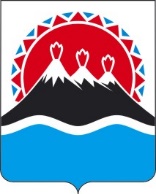 П О С Т А Н О В Л Е Н И ЕПРАВИТЕЛЬСТВАКАМЧАТСКОГО КРАЯ[Дата регистрации] № [Номер документа]г. Петропавловск-КамчатскийО внесении изменений в постановление Правительства Камчатского края от 27.06.2012 № 284-П «О мерах по обеспечению медицинскими кадрами государственных учреждений здравоохранения Камчатского края»ПРАВИТЕЛЬСТВО ПОСТАНОВЛЯЕТ:Внести в постановление Правительства Камчатского края от 27.06.2012                          № 284-П «О мерах по обеспечению медицинскими кадрами государственных учреждений здравоохранения Камчатского края» следующие изменения:1.1 часть 4 приложении 1 дополнить пунктом 4 следующего содержания: «4) обучающимся на «зачет» – 12 800 рублей в месяц.»в приложении 5:а) в части 5 пункт 4 признать утратившим силу;б) в части 19 цифру «5» заменить цифрой «15».2. Настоящее постановление вступает в силу после дня его официального опубликования, и распространяется на правоотношения, возникшие                                         с 1 февраля 2023 года, за исключением пункта 1.2 настоящего постановления.[горизонтальный штамп подписи 1]Председатель Правительства Камчатского краяЕ.А. Чекин